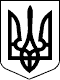 Чергові вибори депутатів Київської міської ради та Київського міського голови 25 жовтня 2015 рокуКИЇВСЬКА МІСЬКА ВИБОРЧА КОМІСІЯ01044, м. Київ, вул. Хрещатик, 36ПОСТАНОВА«29»вероесня 2015 року							  	№6818год.40 хв.Про реєстрацію довірених осіб кандидата на посаду Київського міського головиДо Київської міської виборчої комісії «29»вересня 2015 року надійшло подання Мирного Олександра Борисовича, кандидата на посаду Київського міського голови на чергових виборах депутатів Київської міської ради та Київського міського голови 25 жовтня 2015 року про реєстрацію довірених осіб разом із доданими документами.Розглянувши зазначені документи, Київська міська виборча комісія встановила їх відповідність вимогам Закону України «Про місцеві вибори».Враховуючи викладене вище, керуючись пунктом 2 частини 6 статті 25, частинами 1-3 статті 63 Закону України «Про місцеві вибори», Київська міська виборча комісія п о с т а н о в л я є:1. Зареєструвати довірених осіб кандидата на посаду Київського міського голови Мирного Олександра Борисовича:Вайдич Андрій Володимирович, 11.02.1987 року народження, громадянина України, місце роботи ТОВ з обмеженою відповідальністю “Бюро адвокатських розлідувань “UBR”, посада директор, проживає у місті Києві.Данко Юрій Миколайович, 25.04.1986 року народження, громадянина України, місце роботи тимчасово не працює, посада б/п, проживає у місті Києві.Керечанин Євген Васильович, 20.09.1984року народження, громадянина України,  місце роботи Юридична фірма “UBG”, посада адвокат, проживає у місті Закарпатська обл.м.Свалява.2. Видати 	  -Вайдич Андрію Володимировичу	       	  -Данко Юрію Миколайовичу	 	 - Керечанину Євгену Васильовичу посвідчення за формою, встановленою Центральною виборчою комісією.3. Цю постанову оприлюднити у визначений Київською міською виборчою комісією спосіб.Голова комісії							М.Б.ТерещенкоМ.П.